МИНИСТЕРСТВО ПРОСВЕЩЕНИЯ РОССИЙСКОЙ ФЕДЕРАЦИИМинистерство образования и науки Республики АдыгеяМО "Красногвардейский район"МБОУ "ООШ №13" с. НовосевастопольскогоРАССМОТРЕНОметодическом объединении учителей математикиСОГЛАСОВАНОЗам. директора по УВРУТВЕРЖДЕНОДиректор школы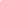 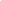 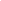 Протокол №1от "29". 08.2022 г.Протокол №1от "29". 08. 2022 г.Приказ №1от "29" 08.2022 г.РАБОЧАЯ ПРОГРАММА учебного курса«МАТЕМАТИКА»для 6 класса основного общего образования на 2022-2023 учебный годСоставитель: Кирьянова Александра Сергеевнаучитель математикис. Новосевастопольское 2022ПОЯСНИТЕЛЬНАЯ ЗАПИСКА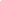 ОБЩАЯ ХАРАКТЕРИСТИКА УЧЕБНОГО ПРЕДМЕТА "МАТЕМАТИКА"Рабочая программа по математике для обучающихся 6-х классов разработана на основе Федерального государственного образовательного стандарта основного общего образования с учётом и современных мировых требований, предъявляемых к математическому образованию, и традиций российского образования, которые обеспечивают овладение ключевыми компетенциями, составляющими основу для непрерывного образования и саморазвития, а также целостность общекультурного, личностного и познавательного развития обучающихся. В рабочей программе учтены идеи и положения Концепции развития математического образования в Российской Федерации.В эпоху цифровой трансформации всех сфер человеческой деятельности невозможно стать образованным современным человеком без базовой математической подготовки. Уже в школе математика служит опорным предметом для изучения смежных дисциплин, а после школы реальной необходимостью становится непрерывное образование, что требует полноценной базовой общеобразовательной подготовки, в том числе и математического. Это обусловлено тем, что в наши дни растёт число профессий, связанных с непосредственным применением математики: и в сфере экономики, и в бизнесе, и в технологических областях, и даже в гуманитарных сферах. Таким образом, круг школьников, для которых математика может стать в будущем значимым предметом не только с точки зрения её применения в жизни, но и в профессиональной деятельности, расширяется.Практическая полезность математики обусловлена тем, что её предметом являются фундаментальные структуры нашего мира: пространственные формы и количественные отношения от простейших, усваиваемых в непосредственном опыте, до достаточно сложных, необходимых для развития научных и прикладных идей. Без конкретных математических знаний затруднено понимание принципов устройства и использования современной техники, восприятие и интерпретация разнообразной социальной, экономической, политической информации, малоэффективна повседневная практическая  деятельность.ЦЕЛИ ИЗУЧЕНИЯ УЧЕБНОГО КУРСАПриоритетными целями обучения математике в 6 классе являются:продолжение формирования основных математических понятий (число, величина, геометрическая фигура), обеспечивающих преемственность и перспективность математического образования обучающихся;развитие интеллектуальных и творческих способностей обучающихся, познавательной активности, исследовательских умений, интереса к изучению математики;подведение обучающихся на доступном для них уровне к осознанию взаимосвязи математики и окружающего мира;формирование функциональной математической грамотности: умения распознавать математические объекты в реальных жизненных ситуациях, применять освоенные умения для решения практико-ориентированных задач, интерпретировать полученные результаты и оценивать их на соответствие практической ситуации.Основные линии содержания курса математики в 6 классеарифметическая и геометрическая, которые развиваются параллельно, каждая в соответствии с собственной логикой, однако, не независимо одна от другой, а в тесном контакте и взаимодействии. Также в курсе происходит знакомство с элементами алгебры и описательной статистики.Изучение арифметического материала начинается со систематизации и развития знаний о натуральных числах, полученных в начальной школе. При этом совершенствование вычислительной техники и формирование новых теоретических знаний сочетается с развитием вычислительнойкультуры, в частности с обучением простейшим приёмам прикидки и оценки результатов вычислений. Изучение натуральных чисел продолжается в 6 классе знакомством с начальными понятиями теории делимости.Другой крупный блок в содержании арифметической линии - это дроби. К 6 классу отнесён второй этап в изучении дробей, где происходит совершенствование навыков сравнения и преобразования дробей, освоение новых вычислительных алгоритмов, оттачивание техники вычислений, в том числе значений выражений, содержащих и обыкновенные, и десятичные дроби, установление связей между ними, рассмотрение приёмов решения задач на дроби. В начале 6 класса происходит знакомство с понятием процента.Особенностью изучения положительных и отрицательных чисел является то, что они также могут рассматриваться в несколько этапов. В 6 классе в начале изучения темы «Положительные и отрицательные числа» выделяется подтема «Целые числа», в рамках которой знакомство с отрицательными числами и действиями с положительными и отрицательными числами происходит на основе содержательного подхода. Это позволяет на доступном уровне познакомить учащихся практически со всеми основными понятиями темы, в том числе и с правилами знаков при выполнении арифметических действий.При обучении решению текстовых задач в 6 классе используются арифметические приёмы решения. Текстовые задачи, решаемые при отработке вычислительных навыков в 6 классе, рассматриваются задачи следующих видов: задачи на движение, на части, на покупки, на работу и производительность, на проценты, на отношения и пропорции. Кроме того, обучающиеся знакомятся с приёмами решения задач перебором возможных вариантов, учатся работать с информацией, представленной в форме таблиц или диаграмм.В Примерной рабочей программе предусмотрено формирование пропедевтических алгебраических представлений. Буква как символ некоторого числа в зависимости от математического контекста вводится постепенно. Буквенная символика широко используется прежде всего для записи общих утверждений и предложений, формул, в частности для вычисления геометрических величин, в качестве «заместителя» числа.В курсе «Математики» 6 класса представлена наглядная геометрия, направленная на развитие образного мышления, пространственного воображения, изобразительных умений. Это важный этап в изучении геометрии, который осуществляется на наглядно-практическом уровне, опирается на наглядно-образное мышление обучающихся. Большая роль отводится практической деятельности, опыту, эксперименту, моделированию. Обучающиеся знакомятся с геометрическими фигурами на плоскости и в пространстве, с их простейшими конфигурациями, учатся изображать их на нелинованной и клетчатой бумаге, рассматривают их простейшие свойства. В процессе изучения наглядной геометрии знания, полученные обучающимися в начальной школе, систематизируются и расширяются.МЕСТО УЧЕБНОГО КУРСА В УЧЕБНОМ ПЛАНЕСогласно учебному плану в 6 классе изучается интегрированный предмет «Математика», который включает арифметический материал и наглядную геометрию, а также пропедевтические сведения из алгебры. Учебный план на изучение математики в 6 классе отводится 5 учебных часов в неделю, всего 175 учебных часов.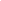 СОДЕРЖАНИЕ РАБОЧЕЙ ПРОГРАММЫНатуральные числаАрифметические действия с многозначными натуральными числами. Числовые выражения, порядок действий, использование скобок. Использование при вычислениях переместительного и сочетательного свойств сложения и умножения, распределительного свойства умножения.Округление натуральных чисел. Делители и кратные числа; наибольший общий делитель и наименьшее общее кратное. Делимость суммы и произведения. Деление с остатком.ДробиОбыкновенная дробь, основное свойство дроби, сокращение дробей. Сравнение и упорядочивание дробей. Решение задач на нахождение части от целого и целого по его части. Дробное число как результат деления. Представление десятичной дроби в виде обыкновенной дроби и возможность представления обыкновенной дроби в виде десятичной. Десятичные дроби и метрическая система мер. Арифметические действия и числовые выражения с обыкновенными и десятичными дробями. Отношение. Деление в данном отношении. Масштаб, пропорция. Применение пропорций при решении задач. Понятие процента. Вычисление процента от величины и величины по её проценту.Выражение процентов десятичными дробями. Решение задач на проценты. Выражение отношения величин в процентах.Положительные и отрицательные числаПоложительные и отрицательные числа. Целые числа. Модуль числа, геометрическая интерпретация модуля числа. Изображение чисел на координатной прямой. Числовые промежутки.Сравнение чисел. Арифметические действия с положительными и отрицательнымичислами. Прямоугольная система координат на плоскости. Координаты точки на плоскости, абсцисса и ордината. Построение точек и фигур на координатной плоскости.Буквенные выраженияПрименение букв для записи математических выражений и предложений. Свойства арифметических действий. Буквенные выражения и числовые подстановки. Буквенные равенства, нахождение неизвестного компонента. Формулы; формулы периметра и площади прямоугольника, квадрата, объёма параллелепипеда и куба.Решение текстовых задачРешение текстовых задач арифметическим способом. Решение логических задач. Решение задач перебором всех возможных вариантов. Решение задач, содержащих зависимости, связывающих величины: скорость, время, расстояние; цена, количество, стоимость; производительность, время, объём работы. Единицы измерения: массы, стоимости; расстояния, времени, скорости. Связь между единицами измерения каждой величины. Решение задач, связанных с отношением, пропорциональностью величин, процентами; решение основных задач на дроби и проценты. Оценка и прикидка, округление результата. Составление буквенных выражений по условиюзадачи. Представление данных с помощью таблиц и диаграмм. Столбчатые диаграммы: чтение и построение. Чтение круговых диаграмм.Наглядная геометрияНаглядные представления о фигурах на плоскости: точка, прямая, отрезок, луч, угол, ломаная, многоугольник, четырёхугольник, треугольник, окружность, круг. Взаимное расположение двухпрямых на плоскости, параллельные прямые, перпендикулярные прямые. Измерение расстояний: между двумя точками, от точки до прямой; длина маршрута на квадратной сетке. Измерение и построение углов с помощью транспортира. Виды треугольников: остроугольный, прямоугольный, тупоугольный; равнобедренный, равносторонний. Четырёхугольник, примеры четырёхугольников. Прямоугольник, квадрат: использование свойств сторон, углов, диагоналей. Изображение геометрических фигур на нелинованной бумаге с использованием циркуля, линейки, угольника, транспортира. Построения на клетчатой бумаге. Периметр многоугольника. Понятие площади фигуры; единицы измерения площади. Приближённое измерение площади фигур, в том числе на квадратной сетке. Приближённое измерение длины окружности, площади круга. Симметрия: центральная, осевая и зеркальная симметрии. Построение симметричных фигур. Наглядные представления о пространственных фигурах: параллелепипед, куб, призма, пирамида, конус, цилиндр, шар и сфера. Изображение пространственных фигур. Примеры развёрток многогранников, цилиндра и конуса. Создание моделей пространственных фигур (из бумаги, проволоки, пластилина идр.). Понятие объёма; единицы измерения объёма. Объём прямоугольного параллелепипеда, куба.ПЛАНИРУЕМЫЕ ОБРАЗОВАТЕЛЬНЫЕ РЕЗУЛЬТАТЫ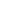 Освоение учебного предмета «Математика» должно обеспечивать достижение на уровне основного общего образования следующих личностных, метапредметных и предметных образовательных результатов:ЛИЧНОСТНЫЕ РЕЗУЛЬТАТЫЛичностные результаты освоения программы учебного предмета «Математика» характеризуются:Патриотическое воспитание:проявлением интереса к прошлому и настоящему российской математики, ценностным отношением к достижениям российских математиков и российской математической школы, к использованию этих достижений в других науках и прикладных сферах.Гражданское и духовно-нравственное воспитание:готовностью к выполнению обязанностей гражданина и реализации его прав, представлением о математических основах функционирования различных структур, явлений, процедур гражданского общества (выборы, опросы и пр.); готовностью к обсуждению этических проблем, связанных с практическим применением достижений науки, осознанием важности морально-этических принципов в деятельности учёного.Трудовое воспитание:установкой на активное участие в решении практических задач математической направленности, осознанием важности математического образования на протяжении всей жизни для успешной профессиональной деятельности и развитием необходимых умений; осознанным выбором и построением индивидуальной траектории образования и жизненных планов с учётом личных интересов и общественных потребностей.Эстетическое воспитание:способностью к эмоциональному и эстетическому восприятию математических объектов, задач, решений, рассуждений; умению видеть математические закономерности в искусстве.Ценности научного познания:ориентацией в деятельности на современную систему научных представлений об основных закономерностях развития человека, природы и общества, пониманием математической науки как сферы человеческой деятельности, этапов её развития и значимости для развития цивилизации; овладением языком математики и математической культурой как средством познания мира; овладением простейшими навыками исследовательской деятельности.Физическое воспитание, формирование культуры здоровья и эмоционального благополучия:готовностью применять математические знания в интересах своего здоровья, ведения здорового образа жизни (здоровое питание, сбалансированный режим занятий и отдыха, регулярная физическая активность); сформированностью навыка рефлексии, признанием своего права на ошибку и такого же права другого человека.Экологическое воспитание:ориентацией на применение математических знаний для решения задач в области сохранности окружающей среды, планирования поступков и оценки их возможных последствий для окружающей среды; осознанием глобального характера экологических проблем и путей их решения.Личностные результаты, обеспечивающие адаптацию обучающегося к изменяющимся условиям социальной и природной среды:готовностью к действиям в условиях неопределённости, повышению уровня своей компетентности через практическую деятельность, в том числе умение учиться у других людей,приобретать в совместной деятельности новые знания, навыки и компетенции из опыта других;необходимостью в формировании новых знаний, в том числе формулировать идеи, понятия, гипотезы об объектах и явлениях, в том числе ранее неизвестных, осознавать дефициты собственных знаний и компетентностей, планировать своё развитие;способностью осознавать стрессовую ситуацию, воспринимать стрессовую ситуацию как вызов, требующий контрмер, корректировать принимаемые решения и действия, формулировать и оценивать риски и последствия, формировать опыт.МЕТАПРЕДМЕТНЫЕ РЕЗУЛЬТАТЫМетапредметные результаты освоения программы учебного предмета «Математика» характеризуются овладением универсальными познавательными действиями, универсальными коммуникативными действиями и универсальными регулятивными действиями.Универсальные познавательные действия обеспечивают формирование базовых когнитивных процессов обучающихся (освоение методов познания окружающего мира; применение логических, исследовательских операций, умений работать с информацией).Базовые логические действия:выявлять и характеризовать существенные признаки математических объектов, понятий, отношений между понятиями; формулировать определения понятий; устанавливать существенный признак классификации, основания для обобщения и сравнения, критерии проводимого анализа;воспринимать, формулировать и преобразовывать суждения: утвердительные и отрицательные, единичные, частные и общие; условные;выявлять математические закономерности, взаимосвязи и противоречия в фактах, данных, наблюдениях и утверждениях; предлагать критерии для выявления закономерностей и противоречий;делать выводы с использованием законов логики, дедуктивных и индуктивных умозаключений, умозаключений по аналогии;разбирать доказательства математических утверждений (прямые и от противного), проводить самостоятельно несложные доказательства математических фактов, выстраивать аргументацию, приводить примеры и контрпримеры; обосновывать собственные рассуждения;выбирать способ решения учебной задачи (сравнивать несколько вариантов решения, выбирать наиболее подходящий с учётом самостоятельно выделенных критериев).Базовые исследовательские действия:использовать вопросы как исследовательский инструмент познания; формулировать вопросы, фиксирующие противоречие, проблему, самостоятельно устанавливать искомое и данное, формировать гипотезу, аргументировать свою позицию, мнение;проводить по самостоятельно составленному плану несложный эксперимент, небольшое исследование по установлению особенностей математического объекта, зависимостей объектов между собой;самостоятельно формулировать обобщения и выводы по результатам проведённого наблюдения, исследования, оценивать достоверность полученных результатов, выводов иобобщений;прогнозировать возможное развитие процесса, а также выдвигать предположения о его развитии в новых условиях.Работа с информацией:выявлять недостаточность и избыточность информации, данных, необходимых для решения задачи;выбирать, анализировать, систематизировать и интерпретировать информацию различных видов и форм представления;выбирать форму представления информации и иллюстрировать решаемые задачи схемами, диаграммами, иной графикой и их комбинациями;оценивать надёжность информации по критериям, предложенным учителем или сформулированным самостоятельно.Универсальные коммуникативные действия обеспечивают сформированность социальных навыков обучающихся.Общение:воспринимать и формулировать суждения в соответствии с условиями и целями общения; ясно, точно, грамотно выражать свою точку зрения в устных и письменных текстах, давать пояснения по ходу решения задачи, комментировать полученный результат;в ходе обсуждения задавать вопросы по существу обсуждаемой темы, проблемы, решаемой задачи, высказывать идеи, нацеленные на поиск решения; сопоставлять свои суждения с суждениями других участников диалога, обнаруживать различие и сходство позиций; в корректной форме формулировать разногласия, свои возражения;представлять результаты решения задачи, эксперимента, исследования, проекта; самостоятельно выбирать формат выступления с учётом задач презентации и особенностей аудитории.Сотрудничество:понимать и использовать преимущества командной и индивидуальной работы при решении учебных математических задач;принимать цель совместной деятельности, планировать организацию совместной работы, распределять виды работ, договариваться, обсуждать процесс и результат работы; обобщать мнения нескольких людей;участвовать в групповых формах работы (обсуждения, обмен мнениями, мозговые штурмы и др.);выполнять свою часть работы и координировать свои действия с другими членами команды;оценивать качество своего вклада в общий продукт по критериям, сформулированным участниками взаимодействия.Универсальные регулятивные действия обеспечивают формирование смысловых установок и жизненных навыков личности.Самоорганизация:самостоятельно составлять план, алгоритм решения задачи (или его часть), выбирать способрешения с учётом имеющихся ресурсов и собственных возможностей, аргументировать и корректировать варианты решений с учётом новой информации.Самоконтроль:владеть способами самопроверки, самоконтроля процесса и результата решения математической задачи;предвидеть трудности, которые могут возникнуть при решении задачи, вносить коррективы в деятельность на основе новых обстоятельств, найденных ошибок, выявленных трудностей;оценивать соответствие результата деятельности поставленной цели и условиям, объяснять причины достижения или недостижения цели, находить ошибку, давать оценку приобретённому опыту.ПРЕДМЕТНЫЕ РЕЗУЛЬТАТЫПредметные результаты освоения рабочей программы по математике представлены в курсе«Математика» 6 класс. Развитие логических представлений и навыков логического мышления осуществляется на протяжении всех лет обучения в основной школе.Освоение учебного курса «Математика» в 6 класс основной школы должно обеспечивать достижение следующих предметных образовательных результатов:Числа и вычисленияЗнать и понимать термины, связанные с различными видами чисел и способами их записи, переходить (если это возможно) от одной формы записи числа к другой.Сравнивать и упорядочивать целые числа, обыкновенные и десятичные дроби, сравнивать числа одного и разных знаков.Выполнять, сочетая устные и письменные приёмы, арифметические действия с натуральными и целыми числами, обыкновенными и десятичными дробями, положительными и отрицательными числами.Вычислять значения числовых выражений, выполнять прикидку и оценку результата вычислений; выполнять преобразования числовых выражений на основе свойств арифметических действий.Соотносить точку на координатной прямой с соответствующим ей числом и изображать числа точками на координатной прямой, находить модуль числа.Соотносить точки в прямоугольной системе координат с координатами этой точки. Округлять целые числа и десятичные дроби, находить приближения чисел.Числовые и буквенные выраженияПонимать и употреблять термины, связанные с записью степени числа, находить квадрат и куб числа, вычислять значения числовых выражений, содержащих степени.Пользоваться признаками делимости, раскладывать натуральные числа на простые множители. Пользоваться масштабом, составлять пропорции и отношения.Использовать буквы для обозначения чисел при записи математических выражений, составлять буквенные выражения и формулы, находить значения буквенных выражений, осуществляя необходимые подстановки и преобразования.Находить неизвестный компонент равенства.Решение текстовых задачРешать многошаговые текстовые задачи арифметическим способом.Решать задачи, связанные с отношением, пропорциональностью величин, процентами; решать три основные задачи на дроби и проценты.Решать задачи, содержащие зависимости, связывающие величины: скорость, время, расстояние, цена, количество, стоимость; производительность, время, объёма работы, используя арифметические действия, оценку, прикидку; пользоваться единицами измерения соответствующих величин.Составлять буквенные выражения по условию задачи.Извлекать информацию, представленную в таблицах, на линейной, столбчатой или круговой диаграммах, интерпретировать представленные данные; использовать данные при решении задач.Представлять информацию с помощью таблиц, линейной и столбчатой диаграмм.Наглядная геометрияПриводить примеры объектов окружающего мира, имеющих форму изученных геометрических плоских и пространственных фигур, примеры равных и симметричных фигур.Изображать с помощью циркуля, линейки, транспортира на нелинованной и клетчатой бумаге изученные плоские геометрические фигуры и конфигурации, симметричные фигуры.Пользоваться геометрическими понятиями: равенство фигур, симметрия; использовать терминологию, связанную с симметрией: ось симметрии, центр симметрии.Находить величины углов измерением с помощью транспортира, строить углы заданной величины, пользоваться при решении задач градусной мерой углов; распознавать на чертежах острый, прямой, развёрнутый и тупой углы.Вычислять длину ломаной, периметр многоугольника, пользоваться единицами измерения длины, выражать одни единицы измерения длины через другие.Находить, используя чертёжные инструменты, расстояния: между двумя точками, от точки до прямой, длину пути на квадратной сетке.Вычислять площадь фигур, составленных из прямоугольников, использовать разбиение на прямоугольники, на равные фигуры, достраивание до прямоугольника; пользоваться основными единицами измерения площади; выражать одни единицы измерения площади через другие.Распознавать на моделях и изображениях пирамиду, конус, цилиндр, использовать терминологию: вершина, ребро, грань, основание, развёртка.Изображать на клетчатой бумаге прямоугольный параллелепипед.Вычислять объём прямоугольного параллелепипеда, куба, пользоваться основными единицами измерения объёма; выражать одни единицы измерения объёма через другие.Решать несложные задачи на нахождение геометрических величин в практических ситуациях.ТЕМАТИЧЕСКОЕ ПЛАНИРОВАНИЕ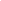 УЧЕБНО-МЕТОДИЧЕСКОЕ ОБЕСПЕЧЕНИЕ ОБРАЗОВАТЕЛЬНОГО ПРОЦЕССА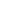 ОБЯЗАТЕЛЬНЫЕ УЧЕБНЫЕ МАТЕРИАЛЫ ДЛЯ УЧЕНИКАМерзляк А.Г., Полонский В.Б., Якир М.С.; под редакцией Подольского В.Е., Математика, Общество с ограниченной ответственностью "Издательский центр ВЕНТАНА-ГРАФ"; Акционерное общество "Издательство Просвещение" (углублённый уровень).Введите свой вариант:МЕТОДИЧЕСКИЕ МАТЕРИАЛЫ ДЛЯ УЧИТЕЛЯДидактические материалыМерзляк А.Г., Полонский В.Б., Якир М.С.; под редакцией Подольского В.Е. Математика, 5 класс, Общество с ограниченной ответственностью "Издательский центр ВЕНТАНА-ГРАФ"; Акционерное общество "Издательство Просвещение";ЦИФРОВЫЕ ОБРАЗОВАТЕЛЬНЫЕ РЕСУРСЫ И РЕСУРСЫ СЕТИ ИНТЕРНЕТЕдиная коллекция цифровых образовательных ресурсов (school- collection.edu.ru);Российская электронная школа (resh.edu.ru);infourok.ru,uchi.ru,math5- vpr.sdamgia.ru.https://vpr.sdamgia.ru.https://uztest.ru.МАТЕРИАЛЬНО-ТЕХНИЧЕСКОЕ ОБЕСПЕЧЕНИЕ ОБРАЗОВАТЕЛЬНОГО ПРОЦЕССА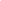 УЧЕБНОЕ ОБОРУДОВАНИЕСправочные таблицыОБОРУДОВАНИЕ ДЛЯ ПРОВЕДЕНИЯ ЛАБОРАТОРНЫХ И ПРАКТИЧЕСКИХ РАБОТГеометрические модели№ п/пНаименование разделов и тем программыКоличество часовКоличество часовКоличество часовДата изученияВиды деятельностиВиды, формы контроляЭлектронные (цифровые) образовательные ресурсы№ п/пНаименование разделов и тем программывсегоконтрольные работыпрактические работыДата изученияВиды деятельностиВиды, формы контроляЭлектронные (цифровые) образовательные ресурсыРаздел 1. Делимость натуральных чиселРаздел 1. Делимость натуральных чиселРаздел 1. Делимость натуральных чиселРаздел 1. Делимость натуральных чиселРаздел 1. Делимость натуральных чиселРаздел 1. Делимость натуральных чиселРаздел 1. Делимость натуральных чиселРаздел 1. Делимость натуральных чиселРаздел 1. Делимость натуральных чисел1.1.Делители и кратные201.09.202202.09.2022Формулировать определения делителя и кратного, наибольшего общего делителя и наименьшего общего кратного, простого и составного чисел; использовать эти понятия при решении задач.Устный опрос1. Единая коллекция цифровых образовательныхДелители и кратные2ресурсов (school-Делители и кратные2collection.edu.ru);Делители и кратные22. РоссийскаяДелители и кратные2электронная школаДелители и кратные2(resh.edu.ru);Делители и кратные23. infourok.ru,Делители и кратные24. uchi.ru,Делители и кратные25. math5-Делители и кратные2vpr.sdamgia.ru.Делители и кратные26.https://vpr.sdamgia.rДелители и кратные2u.Делители и кратные27. https://uztest.ru.Делители и кратные21.2.Признаки делимости на 10, на 5 и на 24; 25; 8; 125305.09.202206.09.202207.09.2022Устный опросФормулировать определения делителя и кратного, наибольшего общего делителя и наименьшего общего кратного, простого и составного чисел; использовать эти понятия при решении задач;Применять алгоритмы вычисления наибольшего общего делителя и наименьшего общего кратного двух чисел, алгоритм разложения числа на простые множители; Исследовать условия делимости на 4 и 6;Исследовать, обсуждать, формулировать и обосновывать вывод о чётности суммы, произведения: двух чётных чисел, двух нечётных числе, чётного и нечётного чисел.. Единая коллекция цифровых образовательных ресурсов (school- collection.edu.ru);2. Российскаяэлектронная школа (resh.edu.ru);3. infourok.ru,4. uchi.ru,5. math5-vpr.sdamgia.ru.6.https://vpr.sdamgia.ru.7. https://uztest.ru.1.3.Признаки делимости на 9 и на 3.308.09.202209.09.202212.09.2022Формулировать определения делителя и кратного, наибольшего общего делителя и наименьшего общего кратного, простого и составного чисел; использовать эти понятия при решении задач;Применять алгоритмы вычисления наибольшего общего делителя и наименьшего общего кратного двух чисел, алгоритм разложения числа на простые множители; Исследовать условия делимости на 4 и 6;Исследовать, обсуждать, формулировать и обосновывать вывод о чётности суммы, произведения: двух чётных чисел, двух нечётных числе, чётного и нечётного чисел.Тестирование1.3.Признаки делимости на 9 и на 3.308.09.202209.09.202212.09.2022Формулировать определения делителя и кратного, наибольшего общего делителя и наименьшего общего кратного, простого и составного чисел; использовать эти понятия при решении задач;Применять алгоритмы вычисления наибольшего общего делителя и наименьшего общего кратного двух чисел, алгоритм разложения числа на простые множители; Исследовать условия делимости на 4 и 6;Исследовать, обсуждать, формулировать и обосновывать вывод о чётности суммы, произведения: двух чётных чисел, двух нечётных числе, чётного и нечётного чисел.Тестирование. Единая коллекция цифровых образовательных ресурсов (school- collection.edu.ru);Российскаяэлектронная школа (resh.edu.ru);infourok.ru,uchi.ru,math5- vpr.sdamgia.ru. 6.https://vpr.sdamgia.r u.7. https://uztest.ru.1.3.Признаки делимости на 9 и на 3.3Формулировать определения делителя и кратного, наибольшего общего делителя и наименьшего общего кратного, простого и составного чисел; использовать эти понятия при решении задач;Применять алгоритмы вычисления наибольшего общего делителя и наименьшего общего кратного двух чисел, алгоритм разложения числа на простые множители; Исследовать условия делимости на 4 и 6;Исследовать, обсуждать, формулировать и обосновывать вывод о чётности суммы, произведения: двух чётных чисел, двух нечётных числе, чётного и нечётного чисел.Тестирование.1.4.Простые и составные числа113.09.2022Формулировать определения делителя и кратного, наибольшего общего делителя и наименьшего общего кратного, простого и составного чисел; использовать эти понятия при решении задач;Применять алгоритмы вычисления наибольшего общего делителя и наименьшего общего кратного двух чисел, алгоритм разложения числа на простые множители; Исследовать условия делимости на 4 и 6;Исследовать, обсуждать, формулировать и обосновывать вывод о чётности суммы, произведения: двух чётных чисел, двух нечётных числе, чётного и нечётного чисел;Устный опросЕдиная коллекция цифровых образовательных ресурсов (school- collection.edu.ru);Российск ая электронная школа(resh.edu.ru);infourok.ru,uchi.ru,math5- vpr.sdamgia.ru. 6.https://vpr.sdamgia.r u.7. https://uztest.ru.1.5.Наибольший общий делитель314.09.202215.09.202216.09.2022Формулировать определения делителя и кратного, наибольшего общего делителя и наименьшего общего кратного, простого и составного чисел; использовать эти понятия при решении задач;Применять алгоритмы вычисления наибольшего общего делителя и наименьшего общего кратного двух чисел, алгоритм разложения числа на простые множители; Исследовать условия делимости на 4 и 6;Исследовать, обсуждать, формулировать и обосновывать вывод о чётности суммы, произведения: двух чётных чисел, двух нечётных числе, чётного и нечётного чисел;Устный опросЕдиная коллекция цифровых образовательных ресурсов (school- collection.edu.ru);Российск ая электронная школа(resh.edu.ru);infourok.ru,uchi.ru,math5- vpr.sdamgia.ru. 6.https://vpr.sdamgia.r u.7. https://uztest.ru.1.6.Наименьшее общее кратное.319.09.202220.09.202221.09.2022Формулировать определения делителя и кратного, наибольшего общего делителя и наименьшего общего кратного, простого и составного чисел; использовать эти понятия при решении задач;Применять алгоритмы вычисления наибольшего общего делителя и наименьшего общего кратного двух чисел, алгоритм разложения числа на простые множители; Исследовать условия делимости на 4 и 6;Исследовать, обсуждать, формулировать и обосновывать вывод о чётности суммы, произведения: двух чётных чисел, двух нечётных числе, чётного и нечётного чисел;Письменный контрольЕдиная коллекция цифровых образовательных ресурсов (school- collection.edu.ru);Российск ая электронная школа(resh.edu.ru);infourok.ru,uchi.ru,math5- vpr.sdamgia.ru. 6.https://vpr.sdamgia.r u.7. https://uztest.ru.1.7Повторение и систематизация учебного материала122.09.2022Формулировать определения делителя и кратного, наибольшего общего делителя и наименьшего общего кратного, простого и составного чисел; использовать эти понятия при решении задач;Применять алгоритмы вычисления наибольшего общего делителя и наименьшего общего кратного двух чисел, алгоритм разложения числа на простые множители; Исследовать условия делимости на 4 и 6;Исследовать, обсуждать, формулировать и обосновывать вывод о чётности суммы, произведения: двух чётных чисел, двух нечётных числе, чётного и нечётного чисел;Устный опросЕдиная коллекция цифровых образовательных ресурсов (school- collection.edu.ru);Российск ая электронная школа(resh.edu.ru);infourok.ru,uchi.ru,math5- vpr.sdamgia.ru. 6.https://vpr.sdamgia.r u.7. https://uztest.ru.1.8Контрольная работа №1 «Делимость натуральных чисел»1123.09.2022Формулировать определения делителя и кратного, наибольшего общего делителя и наименьшего общего кратного, простого и составного чисел; использовать эти понятия при решении задач;Применять алгоритмы вычисления наибольшего общего делителя и наименьшего общего кратного двух чисел, алгоритм разложения числа на простые множители; Исследовать условия делимости на 4 и 6;Исследовать, обсуждать, формулировать и обосновывать вывод о чётности суммы, произведения: двух чётных чисел, двух нечётных числе, чётного и нечётного чисел;Контрольна я работаЕдиная коллекция цифровых образовательных ресурсов (school- collection.edu.ru);Российск ая электронная школа(resh.edu.ru);infourok.ru,uchi.ru,math5- vpr.sdamgia.ru. 6.https://vpr.sdamgia.r u.7. https://uztest.ru.Итого по разделуИтого по разделу17Раздел 2. Обыкновенные дробиРаздел 2. Обыкновенные дробиРаздел 2. Обыкновенные дробиРаздел 2. Обыкновенные дробиРаздел 2. Обыкновенные дробиРаздел 2. Обыкновенные дробиРаздел 2. Обыкновенные дробиРаздел 2. Обыкновенные дробиРаздел 2. Обыкновенные дроби2.1.Основное свойство дроби226.09.202227.09.2022Сравнивать и упорядочивать дроби, выбирать способ сравнения дробей.Устный опросЕдиная коллекция цифровых образовательных ресурсов (school- collection.edu.ru);Российск ая электронная школа(resh.edu.ru);infourok.ru,uchi.ru,math5- vpr.sdamgia.ru. 6.https://vpr.sdamgia.r u.7. https://uztest.ru.2.2.Сокращение дробей328.09.202229.09.202230.09.2022применять основное свойство дроби для сокращение дробей; приводить дроби к новому знаменателю;преобразовывать обыкновенные дроби в десятичные. Десятичное приближение обыкновенной дроби.Устный опросЕдиная коллекция цифровых образовательных ресурсов (school- collection.edu.ru);Российск ая электронная школа(resh.edu.ru);infourok.ru,uchi.ru,math5- vpr.sdamgia.ru. 6.https://vpr.sdamgia.r u.7. https://uztest.ru.2.3.Приведение дробей к общему знаменателю. Сравнение дробей.303.10.202204.10.202206.10.2022Сравнивать и упорядочивать дроби, выбирать способ сравнения дробей.Тестиро ваниеЕдиная коллекция цифровых образовательных ресурсов (school- collection.edu.ru);Российск ая электронная школа(resh.edu.ru);infourok.ru,uchi.ru,math5- vpr.sdamgia.ru. 6.https://vpr.sdamgia.r u.7. https://uztest.ru.2.4.Сложение и вычитание дробей507.10.202210.10.202211.10.202212.10.202213.10.2022Выполнять арифметические действия с обыкновенными и десятичными дробями.Устный опросЕдиная коллекция цифровых образовательных ресурсов (school- collection.edu.ru);Российск ая электронная школа(resh.edu.ru);infourok.ru,uchi.ru,math5- vpr.sdamgia.ru. 6.https://vpr.sdamgia.r u.7. https://uztest.ru.2.5Контрольная работа №2 «Сложение и вычитание обыкновенных дробей»1114.10.2022Выполнять арифметические действия с обыкновенными и десятичными дробями.Контрольна я работаЕдиная коллекция цифровых образовательных ресурсов (school- collection.edu.ru);Российск ая электронная школа(resh.edu.ru);infourok.ru,uchi.ru,math5- vpr.sdamgia.ru. 6.https://vpr.sdamgia.r u.7. https://uztest.ru.2.6Умножение дробей517.10.202218.10.202219.10.202220.10.202221.10.2022Выполнять арифметические действия с обыкновенными и десятичными дробями.Письменный контрольЕдиная коллекция цифровых образовательных ресурсов (school- collection.edu.ru);Российск ая электронная школа(resh.edu.ru);infourok.ru,uchi.ru,math5- vpr.sdamgia.ru. 6.https://vpr.sdamgia.r u.7. https://uztest.ru.2.7Нахождение дроби от числа324.10.202225.10.202226.10.2022применять основное свойство дроби для сокращение дробей; приводить дроби к новому знаменателю;преобразовывать обыкновенные дроби в десятичные. Десятичное приближение обыкновенной дроби.Устный опросЕдиная коллекция цифровых образовательных ресурсов (school- collection.edu.ru);Российск ая электронная школа(resh.edu.ru);infourok.ru,uchi.ru,math5- vpr.sdamgia.ru. 6.https://vpr.sdamgia.r u.7. https://uztest.ru.2.8Контрольная работа №3 «Умножение дробей»1127.10.2022применять основное свойство дроби для сокращение дробей; приводить дроби к новому знаменателю;преобразовывать обыкновенные дроби в десятичные. Десятичное приближение обыкновенной дроби.Контрольна я работаЕдиная коллекция цифровых образовательных ресурсов (school- collection.edu.ru);Российск ая электронная школа(resh.edu.ru);infourok.ru,uchi.ru,math5- vpr.sdamgia.ru. 6.https://vpr.sdamgia.r u.7. https://uztest.ru.2.9Взаимно обратные числа128.10.2022применять основное свойство дроби для сокращение дробей; приводить дроби к новому знаменателю;преобразовывать обыкновенные дроби в десятичные. Десятичное приближение обыкновенной дроби.Устный опросЕдиная коллекция цифровых образовательных ресурсов (school- collection.edu.ru);Российск ая электронная школа(resh.edu.ru);infourok.ru,uchi.ru,math5- vpr.sdamgia.ru. 6.https://vpr.sdamgia.r u.7. https://uztest.ru.2.10Деление дробей.507.11.202208.11.202209.11.202210.11.202211.11.2022применять основное свойство дроби для сокращение дробей; приводить дроби к новому знаменателю;преобразовывать обыкновенные дроби в десятичные. Десятичное приближение обыкновенной дроби.Письменный контрольЕдиная коллекция цифровых образовательных ресурсов (school- collection.edu.ru);Российск ая электронная школа(resh.edu.ru);infourok.ru,uchi.ru,math5- vpr.sdamgia.ru. 6.https://vpr.sdamgia.r u.7. https://uztest.ru.2.11Нахождение числа по значению его дроби314.11.202215.11.202216.11.2022применять основное свойство дроби для сокращение дробей; приводить дроби к новому знаменателю;преобразовывать обыкновенные дроби в десятичные. Десятичное приближение обыкновенной дроби.Устный опросЕдиная коллекция цифровых образовательных ресурсов (school- collection.edu.ru);Российск ая электронная школа(resh.edu.ru);infourok.ru,uchi.ru,math5- vpr.sdamgia.ru. 6.https://vpr.sdamgia.r u.7. https://uztest.ru.2.12Преобразование обыкновенных дробей в десятичные117.11.2022применять основное свойство дроби для сокращение дробей; приводить дроби к новому знаменателю;преобразовывать обыкновенные дроби в десятичные. Десятичное приближение обыкновенной дроби.Устный опросЕдиная коллекция цифровых образовательных ресурсов (school- collection.edu.ru);Российск ая электронная школа(resh.edu.ru);infourok.ru,uchi.ru,math5- vpr.sdamgia.ru. 6.https://vpr.sdamgia.r u.7. https://uztest.ru.2.13Бесконечные периодические десятичные дроби118.11.2022применять основное свойство дроби для сокращение дробей; приводить дроби к новому знаменателю;преобразовывать обыкновенные дроби в десятичные. Десятичное приближение обыкновенной дроби.Устный опросЕдиная коллекция цифровых образовательных ресурсов (school- collection.edu.ru);Российск ая электронная школа(resh.edu.ru);infourok.ru,uchi.ru,math5- vpr.sdamgia.ru. 6.https://vpr.sdamgia.r u.7. https://uztest.ru.2.14Десятичное приближение обыкновенной дроби221.11.202222.11.2022применять основное свойство дроби для сокращение дробей; приводить дроби к новому знаменателю;преобразовывать обыкновенные дроби в десятичные. Десятичное приближение обыкновенной дроби.Устный опросЕдиная коллекция цифровых образовательных ресурсов (school- collection.edu.ru);Российск ая электронная школа(resh.edu.ru);infourok.ru,uchi.ru,math5- vpr.sdamgia.ru. 6.https://vpr.sdamgia.r u.7. https://uztest.ru.2.15Повторение и систематизация учебного материала123.11.2022Устный опросЕдиная коллекция цифровых образовательных ресурсов (school- collection.edu.ru);Российск ая электронная школа(resh.edu.ru);infourok.ru,uchi.ru,math5- vpr.sdamgia.ru. 6.https://vpr.sdamgia.r u.7. https://uztest.ru.2.16Контрольная работа №4 «Деление дробей»1124.11.2022применять основное свойство дроби для сокращение дробей; приводить дроби к новому знаменателю;преобразовывать обыкновенные дроби в десятичные. Десятичное приближение обыкновенной дроби.Контрольна я работаЕдиная коллекция цифровых образовательных ресурсов (school- collection.edu.ru);Российск ая электронная школа(resh.edu.ru);infourok.ru,uchi.ru,math5- vpr.sdamgia.ru. 6.https://vpr.sdamgia.r u.7. https://uztest.ru.Итого по разделуИтого по разделу38Раздел 3. Отношения и пропорцииРаздел 3. Отношения и пропорцииРаздел 3. Отношения и пропорцииРаздел 3. Отношения и пропорцииРаздел 3. Отношения и пропорцииРаздел 3. Отношения и пропорцииРаздел 3. Отношения и пропорцииРаздел 3. Отношения и пропорцииРаздел 3. Отношения и пропорции3.1.Отношения225.11.202228.11.2022Составлять отношения и пропорции, находить отношение величин, делить величину в данном отношении. Находить экспериментальным путём отношение длины окружности к её диаметру.Устный опросЕдиная коллекция цифровых образовательных ресурсов (school- collection.edu.ru);Российск ая электронная школа(resh.edu.ru);infourok.ru,uchi.ru,math5- vpr.sdamgia.ru. 6.https://vpr.sdamgia.r u.7. https://uztest.ru.3.2.Пропорции.429.11.202230.11.202201.12.202202.12.2022Составлять отношения и пропорции, находить отношение величин, делить величину в данном отношении. Находить экспериментальным путём отношение длины окружности к её диаметру.Тестиро ваниеЕдиная коллекция цифровых образовательных ресурсов (school- collection.edu.ru);Российск ая электронная школа(resh.edu.ru);infourok.ru,uchi.ru,math5- vpr.sdamgia.ru. 6.https://vpr.sdamgia.r u.7. https://uztest.ru.3.3.Процентное отношение двух чисел305.12.202206.12.202207.12.2022Составлять отношения и пропорции, находить отношение величин, делить величину в данном отношении. Находить экспериментальным путём отношение длины окружности к её диаметру.Устный опросЕдиная коллекция цифровых образовательных ресурсов (school- collection.edu.ru);Российск ая электронная школа(resh.edu.ru);infourok.ru,uchi.ru,math5- vpr.sdamgia.ru. 6.https://vpr.sdamgia.r u.7. https://uztest.ru.3.4.Контрольная работа №5 «Отношения и пропорции»1108.12.2022Составлять отношения и пропорции, находить отношение величин, делить величину в данном отношении. Находить экспериментальным путём отношение длины окружности к её диаметру;Контрольна я работаЕдиная коллекция цифровых образовательных ресурсов (school- collection.edu.ru);Российск ая электронная школа(resh.edu.ru);infourok.ru,uchi.ru,math5- vpr.sdamgia.ru. 6.https://vpr.sdamgia.r u.7. https://uztest.ru.3.5.Прямая и обратная пропорциональные зависимости209.12.202212.12.2022понимать определения: отношение, пропорция, процентное отношение двух чисел. Деление числа в данном отношении. Масштаб. Основное свойство пропорции. Прямая и обратная пропорциональные зависимости. Проценты;применять основное свойство пропорции;записывать с помощью букв основные свойства дроби, отношения, пропорции; анализировать информацию, представленную в виде столбчатых и круговых диаграмм. Представлять информацию в виде столбчатых и круговых диаграмм; приводить примеры случайных;находить вероятность случайного события в опытах с равновозможными исходами.Устный опросЕдиная коллекция цифровых образовательных ресурсов (school- collection.edu.ru);Российск ая электронная школа(resh.edu.ru);infourok.ru,uchi.ru,math5- vpr.sdamgia.ru. 6.https://vpr.sdamgia.r u.7. https://uztest.ru.3.6.Деление числа в данном отношении213.12.202214.12.2022понимать определения: отношение, пропорция, процентное отношение двух чисел. Деление числа в данном отношении. Масштаб. Основное свойство пропорции. Прямая и обратная пропорциональные зависимости. Проценты;применять основное свойство пропорции;записывать с помощью букв основные свойства дроби, отношения, пропорции; анализировать информацию, представленную в виде столбчатых и круговых диаграмм. Представлять информацию в виде столбчатых и круговых диаграмм; приводить примеры случайных;находить вероятность случайного события в опытах с равновозможными исходами.Устный опросЕдиная коллекция цифровых образовательных ресурсов (school- collection.edu.ru);Российск ая электронная школа(resh.edu.ru);infourok.ru,uchi.ru,math5- vpr.sdamgia.ru. 6.https://vpr.sdamgia.r u.7. https://uztest.ru.3.7.Окружность и круг215.12.202216.12.2022понимать определения: отношение, пропорция, процентное отношение двух чисел. Деление числа в данном отношении. Масштаб. Основное свойство пропорции. Прямая и обратная пропорциональные зависимости. Проценты;применять основное свойство пропорции;записывать с помощью букв основные свойства дроби, отношения, пропорции; анализировать информацию, представленную в виде столбчатых и круговых диаграмм. Представлять информацию в виде столбчатых и круговых диаграмм; приводить примеры случайных;находить вероятность случайного события в опытах с равновозможными исходами.Устный опросЕдиная коллекция цифровых образовательных ресурсов (school- collection.edu.ru);Российск ая электронная школа(resh.edu.ru);infourok.ru,uchi.ru,math5- vpr.sdamgia.ru. 6.https://vpr.sdamgia.r u.7. https://uztest.ru.3.8.Длина окружности. Площадь круга.319.12.202220.12.202221.12.2022понимать определения: отношение, пропорция, процентное отношение двух чисел. Деление числа в данном отношении. Масштаб. Основное свойство пропорции. Прямая и обратная пропорциональные зависимости. Проценты;применять основное свойство пропорции;записывать с помощью букв основные свойства дроби, отношения, пропорции; анализировать информацию, представленную в виде столбчатых и круговых диаграмм. Представлять информацию в виде столбчатых и круговых диаграмм; приводить примеры случайных;находить вероятность случайного события в опытах с равновозможными исходами.Письме нныйконтрол ьЕдиная коллекция цифровых образовательных ресурсов (school- collection.edu.ru);Российск ая электронная школа(resh.edu.ru);infourok.ru,uchi.ru,math5- vpr.sdamgia.ru. 6.https://vpr.sdamgia.r u.7. https://uztest.ru.3.9.Цилиндр, конус, шар.122.12.2022понимать определения: отношение, пропорция, процентное отношение двух чисел. Деление числа в данном отношении. Масштаб. Основное свойство пропорции. Прямая и обратная пропорциональные зависимости. Проценты;применять основное свойство пропорции;записывать с помощью букв основные свойства дроби, отношения, пропорции; анализировать информацию, представленную в виде столбчатых и круговых диаграмм. Представлять информацию в виде столбчатых и круговых диаграмм; приводить примеры случайных;находить вероятность случайного события в опытах с равновозможными исходами.Устный опросЕдиная коллекция цифровых образовательных ресурсов (school- collection.edu.ru);Российск ая электронная школа(resh.edu.ru);infourok.ru,uchi.ru,math5- vpr.sdamgia.ru. 6.https://vpr.sdamgia.r u.7. https://uztest.ru.3.10.Диаграммы223.12.202226.12.2022понимать определения: отношение, пропорция, процентное отношение двух чисел. Деление числа в данном отношении. Масштаб. Основное свойство пропорции. Прямая и обратная пропорциональные зависимости. Проценты;применять основное свойство пропорции;записывать с помощью букв основные свойства дроби, отношения, пропорции; анализировать информацию, представленную в виде столбчатых и круговых диаграмм. Представлять информацию в виде столбчатых и круговых диаграмм; приводить примеры случайных;находить вероятность случайного события в опытах с равновозможными исходами.Устный опросЕдиная коллекция цифровых образовательных ресурсов (school- collection.edu.ru);Российск ая электронная школа(resh.edu.ru);infourok.ru,uchi.ru,math5- vpr.sdamgia.ru. 6.https://vpr.sdamgia.r u.7. https://uztest.ru.3.11.Случайные события. Вероятность случайного события327.12.202209.01.202310.01.2023понимать определения: отношение, пропорция, процентное отношение двух чисел. Деление числа в данном отношении. Масштаб. Основное свойство пропорции. Прямая и обратная пропорциональные зависимости. Проценты;применять основное свойство пропорции;записывать с помощью букв основные свойства дроби, отношения, пропорции; анализировать информацию, представленную в виде столбчатых и круговых диаграмм. Представлять информацию в виде столбчатых и круговых диаграмм; приводить примеры случайных;находить вероятность случайного события в опытах с равновозможными исходами.Устный опросЕдиная коллекция цифровых образовательных ресурсов (school- collection.edu.ru);Российск ая электронная школа(resh.edu.ru);infourok.ru,uchi.ru,math5- vpr.sdamgia.ru. 6.https://vpr.sdamgia.r u.7. https://uztest.ru.3.12Повторение и систематизация учебного материала211.01.202312.01.2023понимать определения: отношение, пропорция, процентное отношение двух чисел. Деление числа в данном отношении. Масштаб. Основное свойство пропорции. Прямая и обратная пропорциональные зависимости. Проценты;применять основное свойство пропорции;записывать с помощью букв основные свойства дроби, отношения, пропорции; анализировать информацию, представленную в виде столбчатых и круговых диаграмм. Представлять информацию в виде столбчатых и круговых диаграмм; приводить примеры случайных;находить вероятность случайного события в опытах с равновозможными исходами.Устный опросЕдиная коллекция цифровых образовательных ресурсов (school- collection.edu.ru);Российск ая электронная школа(resh.edu.ru);infourok.ru,uchi.ru,math5- vpr.sdamgia.ru. 6.https://vpr.sdamgia.r u.7. https://uztest.ru.3.13Контрольная работа №6 «Прямая и обратная пропорциональные зависимости. Окружность и круг. Вероятность случайного события»1113.01.2023понимать определения: отношение, пропорция, процентное отношение двух чисел. Деление числа в данном отношении. Масштаб. Основное свойство пропорции. Прямая и обратная пропорциональные зависимости. Проценты;применять основное свойство пропорции;записывать с помощью букв основные свойства дроби, отношения, пропорции; анализировать информацию, представленную в виде столбчатых и круговых диаграмм. Представлять информацию в виде столбчатых и круговых диаграмм; приводить примеры случайных;находить вероятность случайного события в опытах с равновозможными исходами.Контрольная работаЕдиная коллекция цифровых образовательных ресурсов (school- collection.edu.ru);Российск ая электронная школа(resh.edu.ru);infourok.ru,uchi.ru,math5- vpr.sdamgia.ru. 6.https://vpr.sdamgia.r u.7. https://uztest.ru.Итого по разделу:Итого по разделу:28Раздел 4. Рациональные числа и действия над нимиРаздел 4. Рациональные числа и действия над нимиРаздел 4. Рациональные числа и действия над нимиРаздел 4. Рациональные числа и действия над нимиРаздел 4. Рациональные числа и действия над нимиРаздел 4. Рациональные числа и действия над нимиРаздел 4. Рациональные числа и действия над нимиРаздел 4. Рациональные числа и действия над нимиРаздел 4. Рациональные числа и действия над ними4.1.Положительные и отрицательные числа216.01.202317.01.2023Формулировать правила вычисления с положительными и отрицательными числами, находить значения числовых выражений, содержащих действия с положительными и отрицательными числами.Устный опросЕдиная коллекция цифровых образовательных ресурсов (school- collection.edu.ru);Российск ая электронная школа(resh.edu.ru);infourok.ru,uchi.ru,math5- vpr.sdamgia.ru. 6.https://vpr.sdamgia.r u.7. https://uztest.ru.4.2.Координатная прямая318.01.202319.01.202320.01.2023понимать определения: положительные, отрицательные числа и число 0. Противоположные числа. Модуль числа. Целые числа. Рациональные числа; координатная прямая, координатная плоскость;сравнивать рациональные числа;выполнять арифметические действия с рациональными числами.Устный опросЕдиная коллекция цифровых образовательных ресурсов (school- collection.edu.ru);Российск ая электронная школа(resh.edu.ru);infourok.ru,uchi.ru,math5- vpr.sdamgia.ru. 6.https://vpr.sdamgia.r u.7. https://uztest.ru.4.3.Целые числа. Рациональные числа223.01.202324.01.2023понимать определения: положительные, отрицательные числа и число 0. Противоположные числа. Модуль числа. Целые числа. Рациональные числа; координатная прямая, координатная плоскость;сравнивать рациональные числа;выполнять арифметические действия с рациональными числами.Устный опросЕдиная коллекция цифровых образовательных ресурсов (school- collection.edu.ru);Российск ая электронная школа(resh.edu.ru);infourok.ru,uchi.ru,math5- vpr.sdamgia.ru. 6.https://vpr.sdamgia.r u.7. https://uztest.ru.4.4.Модуль числа325.01.202326.01.202327.01.2023понимать определения: положительные, отрицательные числа и число 0. Противоположные числа. Модуль числа. Целые числа. Рациональные числа; координатная прямая, координатная плоскость;сравнивать рациональные числа;выполнять арифметические действия с рациональными числами.Устный опросЕдиная коллекция цифровых образовательных ресурсов (school- collection.edu.ru);Российск ая электронная школа(resh.edu.ru);infourok.ru,uchi.ru,math5- vpr.sdamgia.ru. 6.https://vpr.sdamgia.r u.7. https://uztest.ru.4.5.Сравнение чисел430.01.202331.01.202301.02.202302.02.2023понимать определения: положительные, отрицательные числа и число 0. Противоположные числа. Модуль числа. Целые числа. Рациональные числа; координатная прямая, координатная плоскость;сравнивать рациональные числа;выполнять арифметические действия с рациональными числами.Устный опросЕдиная коллекция цифровых образовательных ресурсов (school- collection.edu.ru);Российск ая электронная школа(resh.edu.ru);infourok.ru,uchi.ru,math5- vpr.sdamgia.ru. 6.https://vpr.sdamgia.r u.7. https://uztest.ru.4.6Контрольная работа №7«Рациональные числа. Сравнение чисел»1103.02.2023понимать определения: положительные, отрицательные числа и число 0. Противоположные числа. Модуль числа. Целые числа. Рациональные числа; координатная прямая, координатная плоскость;сравнивать рациональные числа;выполнять арифметические действия с рациональными числами.Контрольна я работаЕдиная коллекция цифровых образовательных ресурсов (school- collection.edu.ru);Российск ая электронная школа(resh.edu.ru);infourok.ru,uchi.ru,math5- vpr.sdamgia.ru. 6.https://vpr.sdamgia.r u.7. https://uztest.ru.4.7Сложение рациональных чисел406.02.202307.02.202308.02.202309.02.2023применять свойства сложения и умножения рациональных чисел; решать текстовые задачи алгебраическим методом;распознавать и изображать развертки куба, прямоугольного параллелепипеда; использовать простейшие способы представления и анализа статистических данных; сравнивать и упорядочивать рациональные числа;выполнять вычисления с рациональными числами.Устный опросЕдиная коллекция цифровых образовательных ресурсов (school- collection.edu.ru);Российск ая электронная школа(resh.edu.ru);infourok.ru,uchi.ru,math5- vpr.sdamgia.ru. 6.https://vpr.sdamgia.r u.7. https://uztest.ru.4.8Свойства сложения рациональных чисел.210.02.202313.02.2023применять свойства сложения и умножения рациональных чисел; решать текстовые задачи алгебраическим методом;распознавать и изображать развертки куба, прямоугольного параллелепипеда; использовать простейшие способы представления и анализа статистических данных; сравнивать и упорядочивать рациональные числа;выполнять вычисления с рациональными числами.Письменный контрольЕдиная коллекция цифровых образовательных ресурсов (school- collection.edu.ru);Российск ая электронная школа(resh.edu.ru);infourok.ru,uchi.ru,math5- vpr.sdamgia.ru. 6.https://vpr.sdamgia.r u.7. https://uztest.ru.4.9Вычитание рациональных чисел.514.02.202315.02.202316.02.202317.02.202320.02.2023применять свойства сложения и умножения рациональных чисел; решать текстовые задачи алгебраическим методом;распознавать и изображать развертки куба, прямоугольного параллелепипеда; использовать простейшие способы представления и анализа статистических данных; сравнивать и упорядочивать рациональные числа;выполнять вычисления с рациональными числами.Устный опросЕдиная коллекция цифровых образовательных ресурсов (school- collection.edu.ru);Российск ая электронная школа(resh.edu.ru);infourok.ru,uchi.ru,math5- vpr.sdamgia.ru. 6.https://vpr.sdamgia.r u.7. https://uztest.ru.4.10Контрольная работа № 8 «Сложение и вычитание рациональных чисел»121.02.2023применять свойства сложения и умножения рациональных чисел; решать текстовые задачи алгебраическим методом;распознавать и изображать развертки куба, прямоугольного параллелепипеда; использовать простейшие способы представления и анализа статистических данных; сравнивать и упорядочивать рациональные числа;выполнять вычисления с рациональными числами.Контрольна я работаЕдиная коллекция цифровых образовательных ресурсов (school- collection.edu.ru);Российск ая электронная школа(resh.edu.ru);infourok.ru,uchi.ru,math5- vpr.sdamgia.ru. 6.https://vpr.sdamgia.r u.7. https://uztest.ru.4.11Умножение рациональных чисел422.02.202324.02.202327.02.202328.02.2023применять свойства сложения и умножения рациональных чисел; решать текстовые задачи алгебраическим методом;распознавать и изображать развертки куба, прямоугольного параллелепипеда; использовать простейшие способы представления и анализа статистических данных; сравнивать и упорядочивать рациональные числа;выполнять вычисления с рациональными числами.Устный опросЕдиная коллекция цифровых образовательных ресурсов (school- collection.edu.ru);Российск ая электронная школа(resh.edu.ru);infourok.ru,uchi.ru,math5- vpr.sdamgia.ru. 6.https://vpr.sdamgia.r u.7. https://uztest.ru.4.12Переместительное и сочетательное свойства умножения рациональных чисел. Коэффициент301.03.202302.03.202303.03.2023применять свойства сложения и умножения рациональных чисел; решать текстовые задачи алгебраическим методом;распознавать и изображать развертки куба, прямоугольного параллелепипеда; использовать простейшие способы представления и анализа статистических данных; сравнивать и упорядочивать рациональные числа;выполнять вычисления с рациональными числами.Устный опросЕдиная коллекция цифровых образовательных ресурсов (school- collection.edu.ru);Российск ая электронная школа(resh.edu.ru);infourok.ru,uchi.ru,math5- vpr.sdamgia.ru. 6.https://vpr.sdamgia.r u.7. https://uztest.ru.4.13Коэффициент. Распределительное свойство умножения.506.03.202307.03.202309.03.202310.03.202313.03.2023применять свойства сложения и умножения рациональных чисел; решать текстовые задачи алгебраическим методом;распознавать и изображать развертки куба, прямоугольного параллелепипеда; использовать простейшие способы представления и анализа статистических данных; сравнивать и упорядочивать рациональные числа;выполнять вычисления с рациональными числами.Письменный контрольЕдиная коллекция цифровых образовательных ресурсов (school- collection.edu.ru);Российск ая электронная школа(resh.edu.ru);infourok.ru,uchi.ru,math5- vpr.sdamgia.ru. 6.https://vpr.sdamgia.r u.7. https://uztest.ru.4.14Деление рациональных чисел.414.03.202315.03.202316.03.202317.03.2023применять свойства сложения и умножения рациональных чисел; решать текстовые задачи алгебраическим методом;распознавать и изображать развертки куба, прямоугольного параллелепипеда; использовать простейшие способы представления и анализа статистических данных; сравнивать и упорядочивать рациональные числа;выполнять вычисления с рациональными числами.Устный опросЕдиная коллекция цифровых образовательных ресурсов (school- collection.edu.ru);Российск ая электронная школа(resh.edu.ru);infourok.ru,uchi.ru,math5- vpr.sdamgia.ru. 6.https://vpr.sdamgia.r u.7. https://uztest.ru.4.15Контрольная работа № 9 «Умножение и деление рациональных чисел»1120.03.2023применять свойства сложения и умножения рациональных чисел; решать текстовые задачи алгебраическим методом;распознавать и изображать развертки куба, прямоугольного параллелепипеда; использовать простейшие способы представления и анализа статистических данных; сравнивать и упорядочивать рациональные числа;выполнять вычисления с рациональными числами.Контрольна я работаЕдиная коллекция цифровых образовательных ресурсов (school- collection.edu.ru);Российск ая электронная школа(resh.edu.ru);infourok.ru,uchi.ru,math5- vpr.sdamgia.ru. 6.https://vpr.sdamgia.r u.7. https://uztest.ru.4.16Решение уравнений.421.03.202322.03.202323.03.202324.03.2023применять свойства сложения и умножения рациональных чисел; решать текстовые задачи алгебраическим методом;распознавать и изображать развертки куба, прямоугольного параллелепипеда; использовать простейшие способы представления и анализа статистических данных; сравнивать и упорядочивать рациональные числа;выполнять вычисления с рациональными числами.Устный опросЕдиная коллекция цифровых образовательных ресурсов (school- collection.edu.ru);Российск ая электронная школа(resh.edu.ru);infourok.ru,uchi.ru,math5- vpr.sdamgia.ru. 6.https://vpr.sdamgia.r u.7. https://uztest.ru.4.17Решение задач с помощью уравнений403.04.202304.04.202305.04.202306.04.202307.04.2023применять свойства сложения и умножения рациональных чисел; решать текстовые задачи алгебраическим методом;распознавать и изображать развертки куба, прямоугольного параллелепипеда; использовать простейшие способы представления и анализа статистических данных; сравнивать и упорядочивать рациональные числа;выполнять вычисления с рациональными числами.Устный опросЕдиная коллекция цифровых образовательных ресурсов (school- collection.edu.ru);Российск ая электронная школа(resh.edu.ru);infourok.ru,uchi.ru,math5- vpr.sdamgia.ru. 6.https://vpr.sdamgia.r u.7. https://uztest.ru.4.18Контрольная работа № 10 «Решение уравнений и задач с помощью уравнений»1110.04.2023применять свойства сложения и умножения рациональных чисел; решать текстовые задачи алгебраическим методом;распознавать и изображать развертки куба, прямоугольного параллелепипеда; использовать простейшие способы представления и анализа статистических данных; сравнивать и упорядочивать рациональные числа;выполнять вычисления с рациональными числами.Контрольна я работаЕдиная коллекция цифровых образовательных ресурсов (school- collection.edu.ru);Российск ая электронная школа(resh.edu.ru);infourok.ru,uchi.ru,math5- vpr.sdamgia.ru. 6.https://vpr.sdamgia.r u.7. https://uztest.ru.4.19Перпендикулярные прямые311.04.202312.04.202313.04.202314.04.2023Распознавать на чертежах, рисунках случаи взаимного расположения двух прямых.Устный опросЕдиная коллекция цифровых образовательных ресурсов (school- collection.edu.ru);Российск ая электронная школа(resh.edu.ru);infourok.ru,uchi.ru,math5- vpr.sdamgia.ru. 6.https://vpr.sdamgia.r u.7. https://uztest.ru.4.20Осевая и центральная симметрии.317.04.202318.04.202319.04.2023Распознавать на чертежах и изображениях, изображать от руки, строить с помощью инструментов фигуру (отрезок, ломаную, треугольник, прямоугольник, окружность), симметричную данной относительно прямой, точки;Находить примеры симметрии в окружающем мире;Моделировать из бумаги две фигуры, симметричные относительно прямой.Устный опросЕдиная коллекция цифровых образовательных ресурсов (school- collection.edu.ru);Российск ая электронная школа(resh.edu.ru);infourok.ru,uchi.ru,math5- vpr.sdamgia.ru. 6.https://vpr.sdamgia.r u.7. https://uztest.ru.4.21Параллельные прямые220.04.202321.04.2023Распознавать на чертежах, рисунках случаи взаимного расположения двух прямых.Устный опросЕдиная коллекция цифровых образовательных ресурсов (school- collection.edu.ru);Российск ая электронная школа(resh.edu.ru);infourok.ru,uchi.ru,math5- vpr.sdamgia.ru. 6.https://vpr.sdamgia.r u.7. https://uztest.ru.4.22Координатная плоскость.324.04.202325.04.202326.04.2023Распознавать на чертежах и изображениях, изображать от руки, строить с помощью инструментов фигуру (отрезок, ломаную, треугольник, прямоугольник, окружность), симметричную данной относительно прямой, точки;Находить примеры симметрии в окружающем мире;Моделировать из бумаги две фигуры, симметричные относительно прямой.Письменный контрольЕдиная коллекция цифровых образовательных ресурсов (school- collection.edu.ru);Российск ая электронная школа(resh.edu.ru);infourok.ru,uchi.ru,math5- vpr.sdamgia.ru. 6.https://vpr.sdamgia.r u.7. https://uztest.ru.4.23Графики227.04.202328.04.2023Распознавать на чертежах и изображениях, изображать от руки, строить с помощью инструментов фигуру (отрезок, ломаную, треугольник, прямоугольник, окружность), симметричную данной относительно прямой, точки;Находить примеры симметрии в окружающем мире;Моделировать из бумаги две фигуры, симметричные относительно прямой.Устный опросЕдиная коллекция цифровых образовательных ресурсов (school- collection.edu.ru);Российск ая электронная школа(resh.edu.ru);infourok.ru,uchi.ru,math5- vpr.sdamgia.ru. 6.https://vpr.sdamgia.r u.7. https://uztest.ru.4.24Повторение и систематизация учебного материала203.05.202304.05.2023Распознавать на чертежах и изображениях, изображать от руки, строить с помощью инструментов фигуру (отрезок, ломаную, треугольник, прямоугольник, окружность), симметричную данной относительно прямой, точки;Находить примеры симметрии в окружающем мире;Моделировать из бумаги две фигуры, симметричные относительно прямой.Устный опросЕдиная коллекция цифровых образовательных ресурсов (school- collection.edu.ru);Российск ая электронная школа(resh.edu.ru);infourok.ru,uchi.ru,math5- vpr.sdamgia.ru. 6.https://vpr.sdamgia.r u.7. https://uztest.ru.4.59Контрольная работа № 11«Перпендикулярные и параллельные прямые. Координатная плоскость.Графики»1105.05.2023Распознавать на чертежах и изображениях, изображать от руки, строить с помощью инструментов фигуру (отрезок, ломаную, треугольник, прямоугольник, окружность), симметричную данной относительно прямой, точки;Находить примеры симметрии в окружающем мире;Моделировать из бумаги две фигуры, симметричные относительно прямой.Контрольна я работаЕдиная коллекция цифровых образовательных ресурсов (school- collection.edu.ru);Российск ая электронная школа(resh.edu.ru);infourok.ru,uchi.ru,math5- vpr.sdamgia.ru. 6.https://vpr.sdamgia.r u.7. https://uztest.ru.Итого по разделу:Итого по разделу:70Раздел 5. Повторение, обобщение, систематизацияРаздел 5. Повторение, обобщение, систематизацияРаздел 5. Повторение, обобщение, систематизацияРаздел 5. Повторение, обобщение, систематизацияРаздел 5. Повторение, обобщение, систематизацияРаздел 5. Повторение, обобщение, систематизацияРаздел 5. Повторение, обобщение, систематизацияРаздел 5. Повторение, обобщение, систематизацияРаздел 5. Повторение, обобщение, систематизация5.1Упражнения для повторения курса 6 класса221с 06.05.2023по25.05.2023Вычислять значения выражений, содержащих натуральные, целые, положительные и отрицательные числа, обыкновенные и десятичные дроби, выполнять преобразования чисел и выражений;Выбирать способ сравнения чисел, вычислений, применять свойства арифметических действий для рационализации вычислений;Решать задачи из реальной жизни, применять математические знания для решения задач из других предметов;Решать задачи разными способами, сравнивать, выбирать способы решения задачи; Осуществлять самоконтроль выполняемых действий и самопроверку результата вычислений.Контрольна я работаЕдиная коллекция цифровых образовательных ресурсов (school- collection.edu.ru);Российск ая электронная школа(resh.edu.ru);infourok.ru,uchi.ru,math5- vpr.sdamgia.ru. 6.https://vpr.sdamgia.r u.7. https://uztest.ru.Итого по разделу:Итого по разделу:22ОБЩЕЕ КОЛИЧЕСТВО ЧАСОВ ПО ПРОГРАММЕОБЩЕЕ КОЛИЧЕСТВО ЧАСОВ ПО ПРОГРАММЕ17512